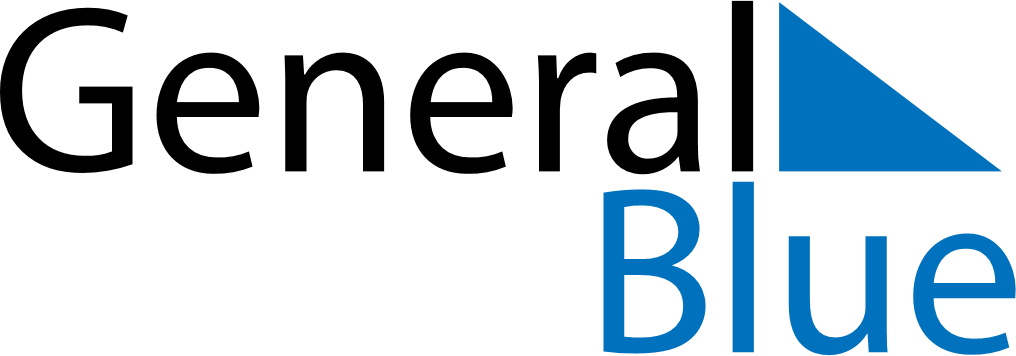 June 2021June 2021June 2021MadagascarMadagascarSUNMONTUEWEDTHUFRISAT1234567891011121314151617181920212223242526Independence Day27282930